Kaposia DistrictIce Fishing Derby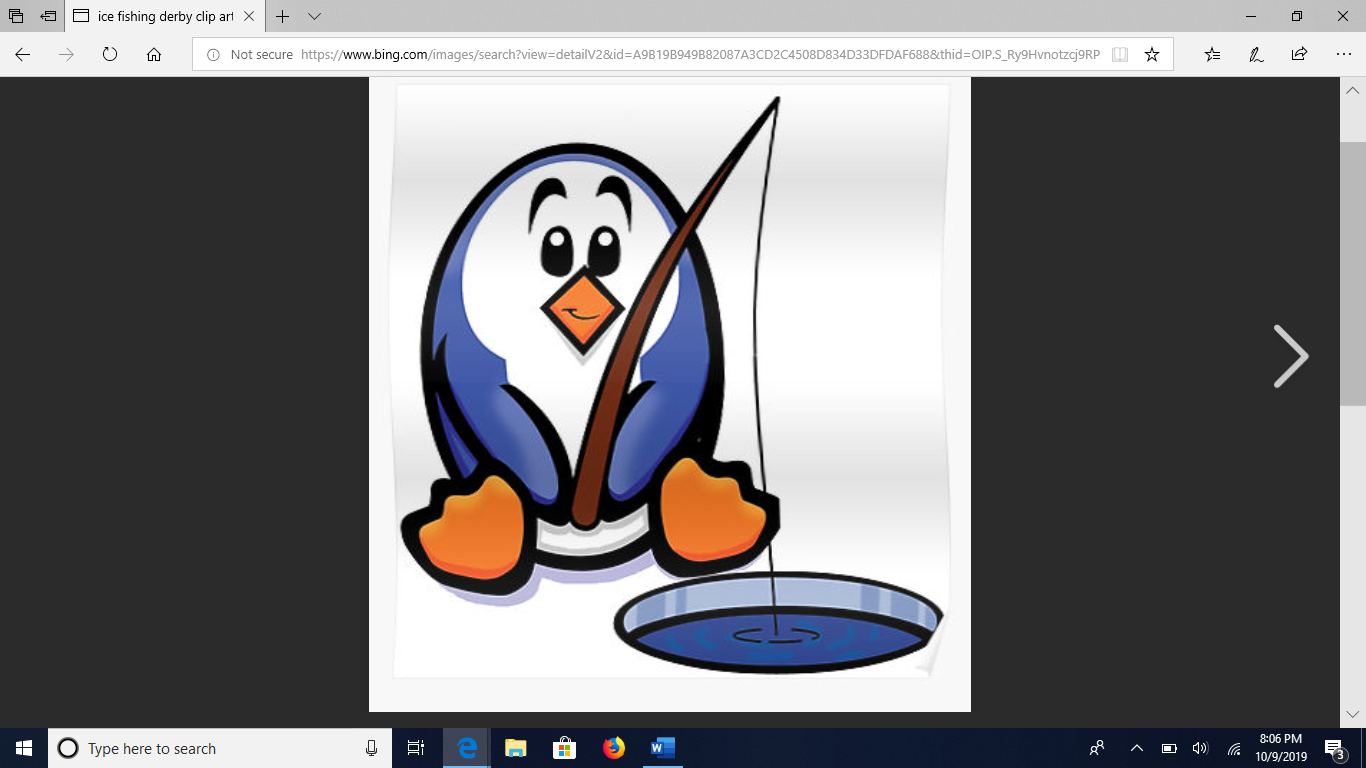 Sunday, January 26, 2020Location:	Carver Lake Park                           3175 Century Ave S, Woodbury, MNDate:	Sunday, January 26, 2020Time:	Check-in begins at 10:00 a.m.
Contests runs from 10:30 a.m. to 2:00 p.m.Cost:	$15 per scout, $8 per adult, $5 per staffFood:	There will be food available for purchasePrizes:	Prizes will be awarded Bait:                  Please bring your own bait & Ice Fishing EquipmentMinnows       GrubsWorms                           Bait can be purchased at:Ace Hardware (3098 65th St E, Inver Grove Heights, MN 55076)Ice Fishing holes will be drilled for you. If own an Ice Auger you may bring to help.Registration:	Watch for registration link on Kaposia Facebook page and Kaposia websiteA scout is prepared – make sure to dress for being out in the weather!CC: For more information, contact:	Ice Fishing Chair: Roy Barrett	651-247-8315	rzbarrett@hotmail.com